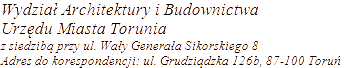  * Wyłączenie jawności danych – art. 5, ust. 2 ustawy z dnia 06.09.2001 r. o dostępie do informacji publicznej (tekst jednolity: Dz.U. z 2020 r., poz. 2176 ze zm.) wyłączenia dokonał: Prezydent Miasta ToruniaSPIS SPRAW – ROK 2024HASŁO KLASYFIKACYJNE Z RZECZOWEGO WYKAZU AKT: POZWOLENIA NA ROZBIÓRKĘSYMBOL KLASYFIKACYJNY Z RZECZOWEGO WYKAZU AKT: 67418Rozbiórka trzech budynków gospodarczych i budynku handlowo – usługowego.ul. Słowackiego 73dz. nr 6, obr. 08Stanisław Marek Grzona*28826/20249.04.20249Rozbiórka budynków mieszkalnych wielorodzinnych.ul. Łódzka 117bdz. Nr 615/5, obr. 66 PACK DRUK POLIGRAFIA USZOK & USZOK S.A. TORUŃ  UL. Dwernickiego 52-62, Toruń30440/202415.04.202410Rozbiórka budynkówul. Figowa 38Monika Dmowska – Siwka*34550/202430.04.2024